         Minnesota Adventist Prison Ministries Annual Report 2020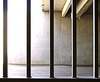 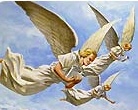 MissionMAPM is dedicated to serving those who are currently involved in prison   ministry in Minnesota and those who desire to develop an effective ministry program.Vision We will provide a forum for collaborative building, information sharing, networking, program development, resource development, training and communicating ministry programs to those providing ministry to inmates or their families who have been adversely affected by their incarceration in a correctional facility.                   MAPM Financial Statement                               Balance Sheet                      MAPM Financial Statement                                   Income StatementNotesFigures for 2018 and 2019 covers January through December.Donations for 2018 totaled $28,402.60 and that for 2019, $24,666.87. This represents 13% decrease from 2018 to 2019. There is a 36% increase in closing bank balance.Rental is for MAPM’s main P.O. Box 236, Elk River, MN 55330.Total expenses decreased by a mere 3.5% between 2018 and 2019 - in comparison with 28.5% decrease between 2017($32,142) and 2018 ($22,925.26).No tithes were received for 2018 from Offenders but $7.77 in 2019.Bank balance as of September 30, 2020 – $ 11,842.98: CBB – $2,899.41 Books/DVDs – $4,963.72; General Funds – $3,884.85; Baptistery – $ 95.00.Total receipts January 1 to September 30, 2020 totaled $16,048.48Total payments January 1 to September 30, 2020 totaled $13,576.18Closing bank balance as @ September 30, 2020:                                                                                                  $Opening balance as at January 1, 2020                      9,370.68Add receipts to September 30, 2020                        16,048.48Subtotal                                                                          25,419.16Less payments to September 30, 2020                    13,576.18Bank balance as at September 30, 2020                   11,842.98Our books were audited January 2020, covering the period August 1, 2017 through December 31, 2019. MAPM is duly audited by the MN Conference along with all the churches in the conference. “During the course of the review, and based on the records, we found nothing indicating that funds were handled or utilized in a manner not in accordance with the General Conference accounting standards, or Conference and local [organization]policy. In our opinion, the financial records of Minnesota Prison Ministry from August 1, 2017 through December 31, 2019 present fairly the financial condition of the [organization].” – Extract from audit letter dated January 29, 2020.***CBB means Christmas Behind Bars                      ***MCF means MN Correctional Facility This report represents the fair financial condition of MN Adventist Prison Ministries for the periods covering 2018 and 2019. These figures were accurately extracted from our books.Prepared byAndrew Thompson, MBATreasurerMN Adventist Prison MinistriesOctober 5, 20202018          2019Income               $                             $Donations – General Funds4,807.004,920.35Donations – Books/Bibles4,382.005,961.00Donations – CBB19,213.60     13,777.75Donations – Bibles                                             0.00               0.00Tithe             0.00              7.77Refund/Adjustment             0.00             0.00Total Income    28,402.60   24,666.87ExpensesRefund/adjustment              0.00                  30.00         Tithe Remitted              0.00               7.77Accommodation0.00323.06Annual General  Meeting333.60351.80Airfare                                           0.00422.51Camp Meeting0.00457.66Christmas Behind Bars 17,845.2210,426.62Convention - APMOA179.00338.00Fees, Subscription,             Membership0.00244.60General Expense130.90518.56Meal Expense0.00388.42Office Expense953.30756.99Postage40.0055.00Rental  –  P O Box # 23682.0092.00Trainings/Workshop/Seminars                    0.00      1,050.00Travel Expense0.000.00Volunteer Appreciation              0.00246.40Website Expense         206.00221.80Books  MCF– Faribault0.000.00Books  MCF– Lino Lakes249.39462.85Books  MCF– Moose Lake0.007.87Books  MCF– Rush City131.67250.12Books MCF – Shakopee    392.000.00Books  MCF– St Cloud2,299.40  4,201.14Books  MCF– Stillwater0.00          187.64        Books MCF- OPH0.00          263.70Jail Ministry524.78873.02Check Book Charge0.000.00Total Expenses22,975.2622,177.53Net Income/Loss5,427.342,489.34